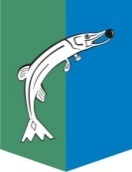 АДМИНИСТРАЦИЯСЕЛЬСКОГО ПОСЕЛЕНИЯ НИЖНЕСОРТЫМСКИЙСургутского районаХанты – Мансийского автономного округа - ЮгрыПОСТАНОВЛЕНИЕ«20» ноября  2019 года                          	                                                          № 389 п. НижнесортымскийО порядке организации и проведенияоткрытого голосования по общественным территориям сельского поселения Нижнесортымский В соответствии со статьей 33 Федерального закона от 06.10.2003 №131-ФЗ «Об общих принципах организации местного самоуправления в Российской Федерации», статьей 16.1 устава сельского поселения Нижнесортымский, с целью организации участия населения сельского поселения Нижнесортымский в осуществлении местного самоуправления:1. Утвердить: 1.1. Порядок организации и проведения процедуры открытого голосования по общественным территориям сельского поселения Нижнесортымский, подлежащих в первоочередном порядке благоустройству в 2020-2022 годах в соответствии с муниципальной программой «Формирование комфортной городской среды на 2018 – 2022 годы», согласно приложению 1 к настоящему постановлению.1.2. Форму итогового протокола территориальной счетной комиссии о результатах открытого голосования по общественным территориям сельского поселения Нижнесортымский согласно приложению 2 к настоящему постановлению.1.3. Форму итогового протокола общественной муниципальной комиссии об итогах открытого голосования по общественным территориям сельского поселения Нижнесортымский согласно приложению 3 к настоящему постановлению.1.4. Форму бюллетеня для открытого голосования по общественным территориям сельского поселения Нижнесортымский согласно приложению 4 к настоящему постановлению.2. Обнародовать настоящее постановление и разместить на официальном сайте администрации сельского поселения Нижнесортымский.3. Настоящее постановление вступает в силу после его обнародования.4. Контроль за выполнением постановления возложить на заместителя главы сельского поселения Нижнесортымский Милютину Л.А.Глава с поселения                                                                                      П. В. РымаревПорядокорганизации и проведения процедуры открытого голосования по общественным территориям сельского поселения Нижнесортымский, подлежащих в первоочередном порядке благоустройству в 2020-2022 годах в соответствии с муниципальной программой «Формирование комфортной городской среды на 2018 – 2022 годы»1. Открытое голосование по проектам благоустройства общественных территорий муниципального образования сельского поселения Нижнесортымский, подлежащих в первоочередном порядке благоустройству в 2020-2022 годах в соответствии с  муниципальной программой «Формирование комфортной городской среды на 2018 – 2022 годы» (далее – «голосование по общественным территориям», «голосование») проводится в целях определения общественных территорий, подлежащих в первоочередном порядке благоустройству в 2020-2022 годах.2. Решение о назначении голосования по общественным территориям принимается главой сельского поселения Нижнесортымский (далее – Глава сельского поселения) в форме постановления на основании принятого решения общественной муниципальной комиссии по отбору проектов. Голосование проводится не позднее семи дней после истечения срока, предоставленного всем заинтересованным лицам для ознакомления с дизайн-проектами благоустройства общественных территорий, отобранных для голосования.3. В постановлении Главы сельского поселения о назначении голосования по общественным территориям устанавливаются следующие сведения:1) дата и время проведения голосования;2) места проведения голосования (адреса территориальных счетных участков);3) перечень общественных территорий, представленных на голосование;4) порядок определения победителя по итогам голосования; 5) иные сведения, необходимые для проведения голосования.4. Решение о назначении голосования подлежит опубликованию (обнародованию) в порядке, установленном для официального опубликования (обнародования) муниципальных правовых актов, и размещению на официальном сайте администрации сельского поселения Нижнесортымский в информационно-телекоммуникационной сети «Интернет» не менее чем за 5 дней до дня его проведения.5. Проведение голосования организует и обеспечивает общественная муниципальная комиссия, утверждаемая муниципальным правовым актом администрации сельского поселения Нижнесортымский (далее – администрация поселения).Общественная муниципальная комиссия:1) обеспечивает изготовление бюллетеней для проведения голосования (бюллетени листы печатаются на русском языке, наименования общественных территорий размещаются в бюллетене в алфавитном порядке);2) формирует территориальные счетные комиссии и оборудует территориальные счетные участки;3) рассматривает обращения граждан по вопросам, связанным с проведением голосования;4) осуществляет иные полномочия, определенные Главой сельского поселения.6. При формировании территориальной счетной комиссии учитываются предложения политических партий, иных общественных объединений, собраний граждан.Членами территориальной счетной комиссии не могут быть лица, являющиеся инициаторами по выдвижению проектов благоустройства, по которым проводится голосование.Количественный состав членов территориальных счетных комиссий определяется общественной муниципальной комиссией и должен быть не менее 3-х членов комиссии.  В составе территориальной счетной комиссии назначаются председатель и секретарь территориальной счетной комиссии.Полномочия территориальной счетной комиссии прекращаются после опубликования (обнародования) результатов голосования.7.Бюллетени и иную документацию, связанную с подготовкой и проведением голосования, общественная муниципальная комиссия передает в территориальные счетные комиссии.  8. Голосование по общественным территориям проводится путем открытого голосования. Члены территориальных счетных комиссий составляют список граждан, пришедших на счетный участок (далее – список). В список включаются граждане Российской Федерации, достигшие 14-летнего возраста и проживающие на территории сельского поселения Нижнесортымский (далее – участник голосования). В списке рекомендуется указывать фамилию, имя и отчество участника голосования, серию и номер паспорта (реквизиты иного документа) участника голосования. В списке могут быть также предусмотрены, в том числе:- графа для проставления участником голосования подписи за полученный им бюллетень;- графа «Согласие на обработку персональных данных» для проставления участником голосования подписи о согласии участника голосования на обработку его персональных данных в соответствии с Федеральным законом от 27.07.2006 г. № 152-ФЗ «О персональных данных»;- графа для проставления подписи члена территориальной счетной комиссии, выдавшего бюллетень участнику голосования.Участники голосования участвуют в голосовании непосредственно. Каждый участник голосования имеет один голос.Голосование проводится путем внесения участником голосования в бюллетень любого знака в квадрат, относящийся к общественной территории, в пользу которой сделан выбор. Участник голосования имеет право отметить в бюллетене один проект. Голосование по общественным территориям является рейтинговым.10. Голосование проводится на территориальных счетных участках.Для получения бюллетеня участник голосования предъявляет паспорт гражданина Российской Федерации или иной документ и ставит подпись в списке за получение бюллетеня, а также расписывается в подтверждении согласия на обработку персональных данных.После этого в списке расписывается член территориальной счетной комиссии, выдавший участнику голосования бюллетень. Член территориальной счетной комиссии разъясняет участнику голосования порядок заполнения бюллетеня. При этом участнику голосования разъясняется, что он имеет право проголосовать не более чем за один проект общественной территории. Участник голосования ставит любой знак в квадрате напротив общественной территории, за которую он собирается голосовать.После заполнения бюллетеня участник голосования отдает заполненный бюллетень члену счетной комиссии, у которого он получил указанный бюллетень.По окончании голосования все заполненные бюллетени передаются председателю территориальной счетной комиссии, который несет ответственность за сохранность заполненных бюллетеней.11. Граждане и организации вправе самостоятельно проводить агитацию в поддержку общественной территории, определяя ее содержание, формы и методы, в том числе с учетом рекомендаций администрации поселения. Агитационный период начинается со дня опубликования в средствах массовой информации постановления Главы сельского поселения о назначении голосования. 12. Подсчет голосов участников голосования осуществляется открыто и гласно и начинается сразу после окончания времени голосования. По истечении времени голосования председатель территориальной счетной комиссии объявляет о завершении голосования, и территориальная счетная комиссия приступает к подсчету голосов участников голосования.При подсчете голосов имеют право присутствовать представители органов государственной власти, органов местного самоуправления, общественных объединений, представители средств массовой информации, иные лица.Председатель территориальной счетной комиссии обеспечивает порядок при подсчете голосов.13. Перед непосредственным подсчетом голосов все собранные заполненные бюллетени передаются председателю территориальной счетной комиссии. При этом фиксируется общее количество участников голосования, принявших участие в голосовании.Неиспользованные бюллетени погашаются путем отрезания нижнего левого угла. Количество неиспользованных бюллетеней фиксируется в итоговом протоколе территориальной счетной комиссии. При непосредственном подсчете голосов данные, содержащиеся в бюллетенях, оглашаются и заносятся в специальную таблицу, которая содержит перечень всех общественных территорий, представленных в бюллетенях, после чего суммируются.Недействительные бюллетени при подсчете голосов не учитываются. Недействительными считаются бюллетени, которые не содержат отметок в квадратах напротив общественных территорий, и бюллетени, в которых участник голосования отметил большее количество общественных территорий, чем предусмотрено, а также любые иные бюллетени, по которым невозможно выявить действительную волю участника голосования. Недействительные бюллетени подсчитываются и суммируются отдельно.В случае возникновения сомнений в определении мнения участника голосования в бюллетене такой бюллетень откладывается в отдельную пачку. По окончании сортировки территориальная счетная комиссия решает вопрос о действительности всех вызвавших сомнение бюллетенях, при этом на оборотной стороне  бюллетеня указываются причины признания его действительным или недействительным. Эта запись подтверждается подписью председателя территориальной счетной комиссии.14. При равенстве количества голосов, отданных участниками голосования за две или несколько общественных территории, приоритет отдается общественной территории, заявка на включение которой в голосование поступила раньше.15. После завершения подсчета действительные и недействительные бюллетени упаковываются в отдельные пачки, мешки или коробки, на которых указываются номер счетного участка, число упакованных действительных и недействительных бюллетеней.  Пачки, мешки или коробки с бюллетенями заклеиваются и скрепляются подписью председателя территориальной счетной комиссии.16. После проведения всех необходимых действий и подсчетов территориальная счетная комиссия устанавливает результаты голосования на своем счетном участке. Эти данные фиксируются в итоговом протоколе территориальной счетной комиссии. Территориальная счетная комиссия проводит итоговое заседание, на котором принимается решение об утверждении итогового протокола территориальной счетной комиссии.Итоговый протокол территориальной счетной комиссии подписывается всеми присутствующими членами территориальной счетной комиссии. Экземпляр итогового протокола территориальной счетной комиссии передается председателем территориальной счетной комиссии в общественную муниципальную комиссию.По решению общественной муниципальной комиссии подсчет голосов участников голосования может осуществляться в общественной муниципальной комиссии.17. Жалобы, обращения, связанные с проведением голосования, подаются в общественную муниципальную комиссию. Комиссия регистрирует жалобы, обращения и рассматривает их на своем заседании в течение десяти дней – в период подготовки к голосованию, а в день голосования – непосредственно в день обращения. По итогам рассмотрения жалобы, обращения заявителю направляется ответ в письменной форме за подписью председателя общественной муниципальной комиссии.18. В итоговом протоколе территориальной счетной комиссии о результатах голосования на счетном участке (в итоговом протоколе общественной муниципальной комиссии об итогах голосования в муниципальном образовании) указываются:1) число граждан, принявших участие в голосовании;2) результаты голосования (итоги голосования) в виде рейтинговой таблицы общественных территорий, вынесенных на голосование, составленной исходя из количества голосов участников голосования, отданных за каждую территорию;3) иные данные по усмотрению соответствующей комиссии.19. Установление итогов голосования по общественным территориям производится общественной муниципальной комиссией на основании протоколов территориальных счетных комиссий, и оформляется итоговым протоколом общественной муниципальной комиссии. Установление итогов голосования общественной муниципальной комиссией производится не позднее, чем через три дня со дня проведения голосования. 20. После оформления итогов голосования по общественным территориям председатель общественной муниципальной комиссии представляет Главе сельского поселения итоговый протокол результатов голосования.21. Итоговый протокол муниципальной счетной комиссии печатается на листах формата A4. Каждый лист итогового протокола должен быть пронумерован, подписан всеми присутствующими членами общественной муниципальной комиссии, заверен печатью администрации поселения и содержать дату и время подписания протокола. Итоговый протокол общественной муниципальной комиссии составляется в двух экземплярах. Время подписания протокола, указанное на каждом листе, должно быть одинаковым. Списки, использованные бюллетени и протоколы территориальных счетных комиссий для голосования передаются на ответственное хранение в администрацию поселения.22. Сведения об итогах голосования подлежат официальному опубликованию (обнародованию) в порядке, установленном для официального опубликования (обнародования) муниципальных правовых актов, и размещаются на официальном сайте администрации поселения и в  информационно-телекоммуникационной сети «Интернет».23. Документация, связанная с проведением голосования, в том числе списки граждан, принявших участие в голосовании, бюллетени, протоколы территориальных счетных комиссий, итоговый протокол в течение одного года хранятся в администрации поселения, а затем уничтожаются. Списки граждан, принявших участие в голосовании, хранятся в сейфе, либо ином специально приспособленном для хранения документов месте, исключающем доступ к ним посторонних лиц.Формаитогового протокола территориальной счетной комиссии о результатах открытого голосования по общественным территориям сельского поселения НижнесортымскийЭкземпляр № ______Голосование по проектам благоустройства общественных территорий сельского поселения Нижнесортымский, подлежащих в первоочередном порядке благоустройству в 2020-2022  годах в соответствии с муниципальной программой «Формирование комфортной городской среды на 2018 – 2022 годы» «___» _________ 20__ годаИТОГОВЫЙ ПРОТОКОЛтерриториальной счетной комиссиио результатах голосованияТерриториальная счетная комиссия № ____________1. Число граждан, внесенных в список                                           цифрами прописьюголосования на момент окончанияголосования2. Число бюллетеней,                                                                    цифрами   прописьювыданных территориальной счетнойкомиссией гражданам в день голосования3. Число погашенных                                                                     цифрами   прописьюбюллетеней4. Число заполненных бюллетеней,                                                цифрами   прописьюполученных членами территориальной счетной комиссии5. Число недействительных                                                          цифрами   прописьюбюллетеней6. Число действительных                                                             цифрами   прописьюбюллетеней7. Наименование общественных территорий  <№ строки>  Наименование общественной территории  <Количество голосов> (цифрами/прописью)<№ строки>  Наименование проекта благоустройства  <Количество голосов> (цифрами/прописью)<№ строки>  Наименование общественной территории  <Количество голосов> (цифрами/прописью)<№ строки>  Наименование общественной территории  <Количество голосов> (цифрами/прописью)<№ строки>  Наименование общественной территории  <Количество голосов> (цифрами/прописью)<№ строки>  Наименование общественной территории  <Количество голосов> (цифрами/прописью)Председатель территориальнойсчетной комиссии                                   ____________  _________________                                                                          (ФИО)          (подпись)Секретарь территориальной счетной комиссии                                         ____________  _________________                                                                          (ФИО)          (подпись)Члены территориальной счетной комиссии:                                                                         ____________  _________________                                                                         ____________  _________________                                                                         ____________  _________________                                                                         ____________  _________________                                                                         ____________  _________________                                                                         ____________  _________________                                                                         ____________  _________________   Протокол подписан «__» ____ 20__ года в ____ часов ____ минутФормаитогового протокола общественной муниципальной комиссии об итогах открытого голосования по общественным территориям сельского поселения НижнесортымскийЭкземпляр № ______Голосование по проектам благоустройства общественных территорий сельского поселения Нижнесортымский, подлежащих в первоочередном порядке благоустройству в 2020-2022  годах в соответствии с муниципальной программой «Формирование комфортной городской среды на 2018 – 2022 годы»«___» _________ 20__ годаИТОГОВЫЙ ПРОТОКОЛОбщественной муниципальной комиссииоб итогах голосованияОбщественная муниципальная комиссия муниципального образования«_______________________________________»1. Число граждан, внесенных в списки                                           цифрами прописьюголосования на момент окончанияголосования (заполняется на основании данных территориальных счетных комиссий)2. Число бюллетеней,                                                                    цифрами   прописьювыданных территориальными счетнымикомиссиями гражданам в день голосования (заполняется на основании данных территориальных счетных комиссий)3. Число погашенных                                                                     цифрами   прописьюбюллетеней (заполняется на основании данных территориальных счетных комиссий)4. Число бюллетеней,                                                                    цифрами   прописьюсодержащихся в ящиках дляголосования (заполняется на основании данных территориальных  счетных комиссий)5. Число недействительных                                                          цифрами   прописьюбюллетеней (заполняется на основании данных территориальных  счетных комиссий)6. Число действительных                                                             цифрами   прописьюбюллетеней (заполняется на основании данных территориальных счетных комиссий)7. Наименование общественных территорий  <№ строки>  Наименование общественной территории  <Количество голосов> (цифрами/прописью)<№ строки>  Наименование общественной территории  <Количество голосов> (цифрами/прописью)<№ строки>  Наименование общественной территории  <Количество голосов> (цифрами/прописью)<№ строки>  Наименование общественной территории  <Количество голосов> (цифрами/прописью)<№ строки>  Наименование общественной территории  <Количество голосов> (цифрами/прописью)<№ строки>  Наименование общественной территории     <Количество голосов> (цифрами/прописью)Председатель общественноймуниципальной комиссии                            ____________  _________________                                                                          (ФИО)          (подпись)Секретарь общественной муниципальной комиссии                                                        ____________  _________________                                                                          (ФИО)          (подпись)Члены общественной муниципальной комиссии:                                                                         ____________  _________________                                                                         ____________  _________________                                                                         ____________  _________________                                                                         ____________  _________________                                                                         ____________  _________________                                                                         ____________  _________________                                                                         ____________  _________________   Протокол подписан «__» ____ 20__ года в ____ часов ____ минутПриложение 4 к постановлению администрации сельского поселения Нижнесортымскийот «20» ноября 2019 года №389Приложение 1 к постановлению администрации сельского поселения Нижнесортымскийот «20» ноября 2019  года №389Приложение 2 к постановлению администрации сельского поселения Нижнесортымскийот «20» ноября  2019 года № 389Приложение 3 к постановлению администрации сельского поселения Нижнесортымскийот «20 » ноября 2019 года №389Подписи двух членовтерриториальнойсчетной комиссии:________________________БЮЛЛЕТЕНЬдля голосования повыбору общественных территорий, подлежащих включению в первоочередном порядке  благоустройству в 2020-2022  годах в соответствии с муниципальной программой "Формирование комфортной среды на 2018-2022"сельского поселения Нижнесортымский«____» __________ 2019 годаПодписи двух членовтерриториальнойсчетной комиссии:________________________БЮЛЛЕТЕНЬдля голосования повыбору общественных территорий, подлежащих включению в первоочередном порядке  благоустройству в 2020-2022  годах в соответствии с муниципальной программой "Формирование комфортной среды на 2018-2022"сельского поселения Нижнесортымский«____» __________ 2019 годаПодписи двух членовтерриториальнойсчетной комиссии:________________________БЮЛЛЕТЕНЬдля голосования повыбору общественных территорий, подлежащих включению в первоочередном порядке  благоустройству в 2020-2022  годах в соответствии с муниципальной программой "Формирование комфортной среды на 2018-2022"сельского поселения Нижнесортымский«____» __________ 2019 годаРАЗЪЯСНЕНИЕ О ПОРЯДКЕ ЗАПОЛНЕНИЯ БЮЛЛЕТЕНЯ     Поставьте любой знак  в пустом квадрате справа от наименования общественной территории по одной общественной территории  по которой сделан выбор.    Бюллетень, в котором  знак проставлен более чем в одном квадрате, либо бюллетень в котором знак не проставлен  ни  в одном из квадратов - считаются недействительными. РАЗЪЯСНЕНИЕ О ПОРЯДКЕ ЗАПОЛНЕНИЯ БЮЛЛЕТЕНЯ     Поставьте любой знак  в пустом квадрате справа от наименования общественной территории по одной общественной территории  по которой сделан выбор.    Бюллетень, в котором  знак проставлен более чем в одном квадрате, либо бюллетень в котором знак не проставлен  ни  в одном из квадратов - считаются недействительными. РАЗЪЯСНЕНИЕ О ПОРЯДКЕ ЗАПОЛНЕНИЯ БЮЛЛЕТЕНЯ     Поставьте любой знак  в пустом квадрате справа от наименования общественной территории по одной общественной территории  по которой сделан выбор.    Бюллетень, в котором  знак проставлен более чем в одном квадрате, либо бюллетень в котором знак не проставлен  ни  в одном из квадратов - считаются недействительными. НАИМЕНОВАНИЕОБЩЕСТВЕННОЙ ТЕРРИТОРИИКРАТКОЕ ОПИСАНИЕ ОБЩЕСТВЕННОЙ ТЕРРИТОРИИ.НАИМЕНОВАНИЕОБЩЕСТВЕННОЙ ТЕРРИТОРИИКРАТКОЕ ОПИСАНИЕ ОБЩЕСТВЕННОЙ ТЕРРИТОРИИ.НАИМЕНОВАНИЕОБЩЕСТВЕННОЙ ТЕРРИТОРИИКРАТКОЕ ОПИСАНИЕ ОБЩЕСТВЕННОЙ ТЕРРИТОРИИ.